ATZINUMS Nr. 22/10-3.9/254par atbilstību ugunsdrošības prasībāmAtzinums iesniegšanai derīgs sešus mēnešus.Atzinumu var apstrīdēt viena mēneša laikā no tā spēkā stāšanās dienas augstākstāvošai amatpersonai:Atzinumu saņēmu:20____. gada ___. ___________DOKUMENTS PARAKSTĪTS AR DROŠU ELEKTRONISKO PARAKSTU UN SATURLAIKA ZĪMOGU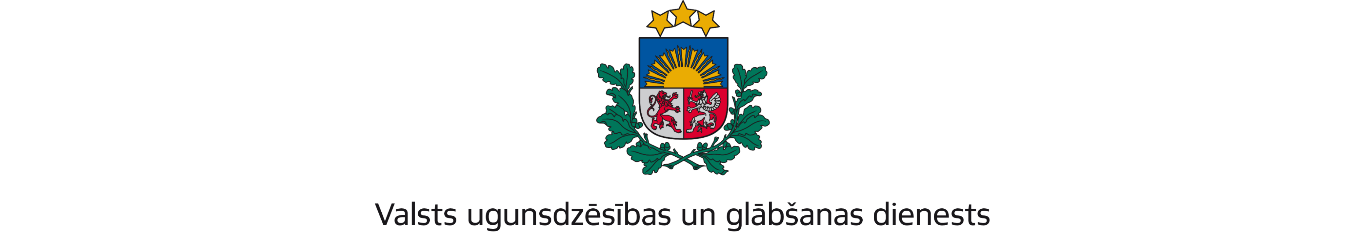 VIDZEMES REĢIONA BRIGĀDETērbatas iela 9, Valmiera, LV-4201; tālr.: 64233468; e-pasts: vidzeme@vugd.gov.lv; www.vugd.gov.lvLimbažiSIA "HiPotential.lv"(izdošanas vieta)(juridiskās personas nosaukums vai fiziskās personas vārds, uzvārds)01.08.2022.Reģistrācijas numurs  50203173251(datums)(juridiskās personas reģistrācijas numurs vai fiziskās personās kods)Daugavgrīvas iela 132 k-2-4, Rīga, LV-1055(juridiskās vai fiziskās personas adrese)1.Apsekots: Brīvdienu parks "Milleri" Mājiņas Nr.1, Nr.2, Nr.3, Nr.4, Nr.5, Nr.6, Nr.8, Nr.9, Nr.11.(apsekoto būvju, ēku vai telpu nosaukums)2.Adrese: Pērnavas iela 35C, Salacgrīva, Limbažu novads, LV-40333.Īpašnieks (valdītājs): SIA “Milleri 8 ” Reģistrācijas numurs 40103880567(juridiskās personas nosaukums vai fiziskās personas vārds, uzvārds)Maltas iela 49, Rīga, LV-1057(juridiskās personas reģistrācijas numurs vai fiziskās personas kods; adrese)4.Iesniegtie dokumenti: Paulas Zvejas ( nometņu vadītāja apliecības nr. 118-00051) 2022.gada  18. jūlija iesniegums5.Apsekoto būvju, ēku vai telpu raksturojums: U3 ugunsnoturības vienstāva ēkas, telpas aprīkotas ar autonomiem ugunsgrēka detektoriem un ugunsdzēsības aparātiem, evakuācijas ceļi brīvi. 6.Pārbaudes laikā konstatētie ugunsdrošības prasību pārkāpumi: Nav konstatēti7.Slēdziens: Brīvdienu parka "Milleri" Mājiņas Nr.1, Nr.2, Nr.3, Nr.4, Nr.5, Nr.6, Nr.8, Nr.9, Nr.11 Pērnavas ielā 35C,Salacgrīvā, Limbažu novadā atbilst ugunsdrošības prasībām un var izmantot diennakts nometnes organizēšanai no 15.08.2022. -19.08.2022.8.Atzinums izdots saskaņā ar: Ministru kabineta 2009.gada 1.septembra noteikumiem Nr. 981 „ Bērnu nometņu organizēšana un darbības kārtība ” 8.5.apakšpunktu.(normatīvais akts un punkts saskaņā ar kuru izdots atzinums)9.Atzinumu paredzēts iesniegt: Limbažu novada pašvaldībā(iestādes vai institūcijas nosaukums, kur paredzēts iesniegt atzinumu)Valsts ugunsdzēsības un glābšanas dienesta Vidzemes reģiona brigādes komandierim, Tērbatas ielā 9, Valmierā, LV-4201.(amatpersonas amats un adrese)Valsts ugunsdzēsības un glābšanas dienesta Vidzemes reģiona brigādesUgunsdrošības uzraudzības un civilās aizsardzības nodaļas inspektoreJeļena Bohane-Kirilko(amatpersonas amats)(paraksts)(v. uzvārds)(juridiskās personas pārstāvja amats, vārds, uzvārds vai fiziskās personas vārds, uzvārds; vai atzīme par nosūtīšanu)(paraksts)